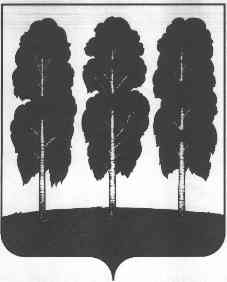 МУНИЦИПАЛЬНОЕ ОБРАЗОВАНИЕБЕРЕЗОВСКИЙ РАЙОНХанты-Мансийский автономный округ - ЮграАДМИНИСТРАЦИЯ  БЕРЕЗОВСКОГО РАЙОНАКомитет по финансам______________________________________________________________________________________________________________от  26.06.2017                                                       			                              № 29Приказо сводной оценке качества организации и осуществления бюджетного процесса в городских и сельских поселениях Березовского района и рейтинге городских и сельских поселений Березовского районаВ соответствии с постановлением администрации Березовского района от 28.04.2012 года № 582 «О порядке проведения мониторинга и оценки качества организации и осуществления бюджетного процесса в городских и сельских поселениях Березовского района» (в редакции от 28.04.2015 № 581) и приказом Комитета по финансам от 28.04.2012 года № 16 «О проведении мониторинга и оценки качества организации и осуществления бюджетного процесса в городских и сельских поселениях Березовского района»:Утвердить прилагаемую сводную оценку качества организации и осуществления бюджетного процесса в городских и сельских поселениях Березовского района и рейтинг городских и сельских поселений Березовского района за 2016 год.Председатель Комитета по финансам	                                              С.В. Ушарова		      Приложениек приказу Комитета по финансам 
от 26.06.2017  г. № 29Сводная оценка качества организации и осуществления бюджетного процесса в городских и сельских поселениях Березовского района и рейтинг городских и сельских поселений Березовского района за 2016 год628140, ул. Астраханцева, 54, пгт. Березово,Ханты- Мансийский автономный округ- ЮграТюменская областьТелефон:   (346-74)     2-17-52факс:       2-24-44факс:       2-17-49факс:       2-17-30                                                                   2-17-382-31-68Муниципальное образованиеИтоговая сводная оценка качества№ в рейтингеСредняя сводная оценка качества по поселениям49,56 Хг.п. Игрим 54,99 1с.п. Приполярный 51,552с.п. Светлый 50,933с.п. Саранпауль49,534г.п. Березово49,055с.п. Хулимсунт41,306